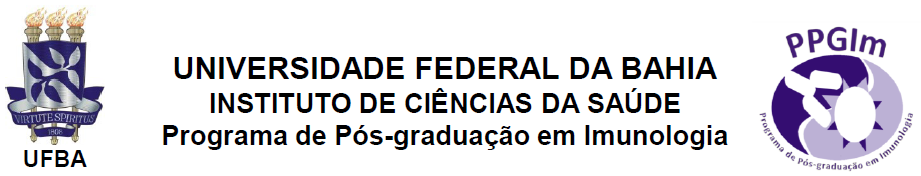 TERMO DE COMPROMISSOComprometo-me com base nos § 1º § 2º do Art. 13º do Regimento do Programa de Pós- Graduação em Imunologia, a orientar o aluno (a)  	 	No curso de 	em Imunologia, caso ele seja aprovado no processo seletivo para ingresso no semestre 		no Projeto como Título “	”Assinatura do (a) Professor (a) Orientador (a) e carimboAssinatura do (a) Professor (a) Co- Orientador (a) e carimbo